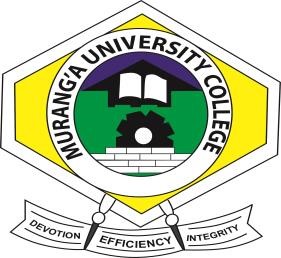 MURANG’A UNIVERSITY COLLEGE (MRUC) A Constituent College of Jomo Kenyatta University of Agriculture & Technology  SMA 2104: MATHEMATICS FOR SCIENCE SUPPLIMENTARY/ SPECIAL EXAM                                          DIPLOMA IN  COMPUTER ENGINEERING                                                            SEMESTER 2   2014/2015DATE  	 	 	 	 	 	 	 	 	TIME Question one Members –   1     2    3    4    5    6    7    8    9    10.     No. of ways  10 x 9 x 8 x 7 x 6 x 5 x 4 x 3 x 2 x 1                     = 10!  	2 X 1 = 2!    No. of ways = 10! X 2!  	          = 7,257,600 4x2 – 18x + 3 = 0      x2 – 18x + 3 = 0                     dividing through by 4              4        4      x2 – 9x = -3                            taking constant to R.H.S              2       4      x2 – 9x 1(-9)2 = -3 + (-9)2    Composing the square in left hand side.             2        2         7      2     x -9 2    = -3 + 81         2         4     4      x – 9 =   78           2   √   4     x = 4.5 + 4.41     x = 4.5 + 4.41 = 8.91                   or     x = 4.5 – 4.41 = 0.09 B =35, b = 7, c = 5      sine rules           7  =  5 	                sin c = 5 sin B =   c =24.1     Sin B    Sin c                                  7     A +B + C = 180 	A = 180 – (B-C)                                            = 180 - (35 +24.19)  	 	 	   = 120.81       a       =   b                         a=  b       x    sin A.     Sin A     Sin B                          Sin B  	 	 	     = 7 x sin 120.81  	 	 	               Sin 35 	 	 	    = 10.48  	 	 	    ≈ 10.5. tan x sin x + cos x = 88cx    = sin x sin x + cos x =Ʒ       cos n    = sin2x + cosx       cosn   = sin2x + cos2x = 1__                Cos x      cos n  = 50cx 4 + 3√2     6 -5 √6       6 – 5√6         6 + 5√6 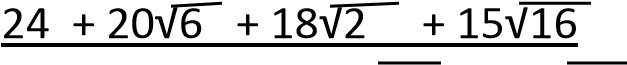      36 + 30 √6    - 30 √6     = 25√36     36 – 150                     -114 Question Two a) x = 6,  9,   12,  13,  14,  16,  17,  18,  19, 22,  23 M&ᴥ = A1/2 {A + 1} t  	Values                 = 13  t Values                     2  	  = 7.5t    Values  	= 17.5 12R = 23 - 21         23 = 3 (n + 1)u  value 	 	 	  	01 = 1(13)t  values.              4 	 	 	 	 	  	        y  	 	 	 	 	 	  	     3.25t     value      = 9.75u value          = 3rd values + 0.25(4 -13d)      = 9t value + 0.75(10u -9CR)  	 	  	 	      = 18 + 0.75(19 -18)  	 	 	  	   = 12 + 0.25 (13 -12)      = 18.75 	 	 	 	  	          =12.25.        1Qn = 18.75 – 12.25                  = 6.5 b. tan2x   =  sin2x      tan2  x + 1          sin x  2            = sin 2 x         cos x              cos2 x             =        sin n 2            sin2 n        cos n     + 1    cos n  + 1       = sin2 x        cos2 n       sin2x  + cos2n       cos2 n   cos2n     = sin2n             = sin2 x + cos2x       cos2 x               cos2x       1            1__        cos2n            = sin2n iii. msin    9nt  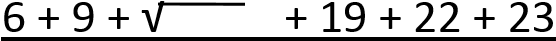                                          12  	 	 	= 15.8     x      x – ṅ    pc – x1     6     -9.58    9.58     9     -6.58    6.58 -3.58    3.58 -2.58    2.58 -1.58    1.58 0.42    0.42 	 	Ʃ(n - ṅ) = 47.84 1.42    1.42                      2.42    2.42                        M.AD = 47.84 2.42    2.42                                         12 3.42    3.42    22      6.42    6.42                                    =3.99    23      7.42    7.42                                     ≈ 4. Question three Using synthetic division/long division.     5 	0 	-4 	4 	-4 	7 -3 	-15 	45 	-123 	+357 	-1083     5 	-15 	41 	-119 	+361 	1097    Ƒ(-3) = 1097 b.        α2 = b2 + e2 – 2bcosA       82 = 102 + 32 -2(30) cosA       64 – 100 – 9 = -60 cosA        60 cosA  = 45           Cos A  = 45  3  = 41.41 4              sinᵉ  mɣ1u             a    =  b           sinA    sin B          sinB = b sin A                          α                   = 10 x sin A                        8  	    = 53.77 A + B + C = 180.   =?? C.  ʃ+3x2 + 4x – 7 dx      = 3x3  + 4x2 – 7x + c 4         3         2                   2      (64) + 32 – 28 + e – [8 + 8 – 14 + c]               68 + e  - 2 AC                     = 66 Question four (x +5)15   = x15 +15x 145 + 15c2 x1352  + 15c3x1253  	= x15 +75x14 +2625X13  +56875x4  	(x +5)15 = (5 +0.2)        x = 0.02   = 0.0215 + 725(0.02)14 + 2625(0.02)13 + 5675(0.02)4- - - - 10C3  X 15c4  = 360,360         digit 4 digit digit  1  2  3  4 	(3)                2  4  3  3     Five digit 2   3  4  3 (3)                      4   3  2  3    Six digit 1  2  3  4  5  62 (3) 3  2  2  1  3  	3( 	 	) - ᵜ.  	Medium = L.C.B.   + (n  - pcf)  	                                     2  	 	    = 360.5 + (50 -42) x 20  	 	 	           33  	 	  = 365.34.  	 	 3(366.9 – 365.34)                                          20.17  	 	= 0.2320 Question five  x 	f 	c.f L.C.B 330.5   15 	15  350.5 27 	42  370.5 33 	75 360.5  0 390.5 25 	100 380.5 1 Cumulative Frequency 100  	 	 	    20  	 	l.C.B Mean = 360.5 + 201 (32)  	 	        108                                           5    = 366.9  	s.d = c    ∑ƒd2   -  ∑ƒd  2                           √ ∑ƒ         ∑ƒ  	    = 20√112      - 32                            100        100     = ?? 